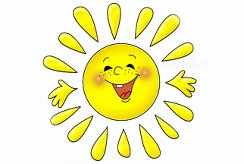 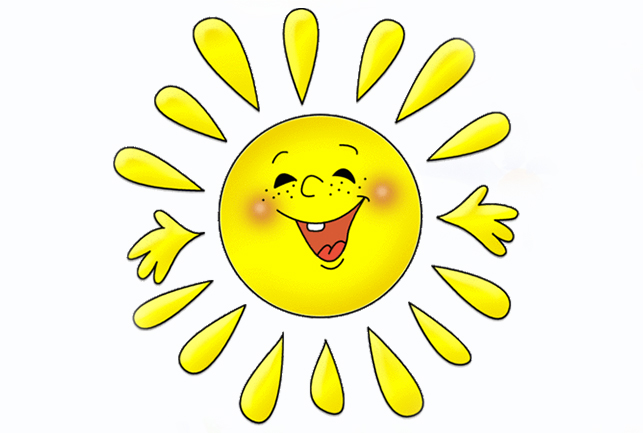 Администрация МБОУ СОШ № 3 объявляет набор 
в пришкольный оздоровительный лагерь с дневным пребыванием детей  
на 1 смену (с 02 июня 22 июня 2014 г.)  
и 
2 смену  (с 25 июня по  15 июля  2014 г.)Стоимость родительской платы 1500 рублей (одна тысяча пятьсот рублей).Заявления в лагерь принимаются ежедневно с понедельника по пятницу  с 08.00 час до 17.00 час
 в секретариате школы.Справки по телефону: 8-401-52-3-57-23заявлениеПрошу принять моего (мою) сына (дочь) Иванова Михаила Петровича, ученика 4а класса в пришкольный оздоровительный лагерь с дневным пребыванием детей на 1-ю смену.Дата                                                                   Подпись